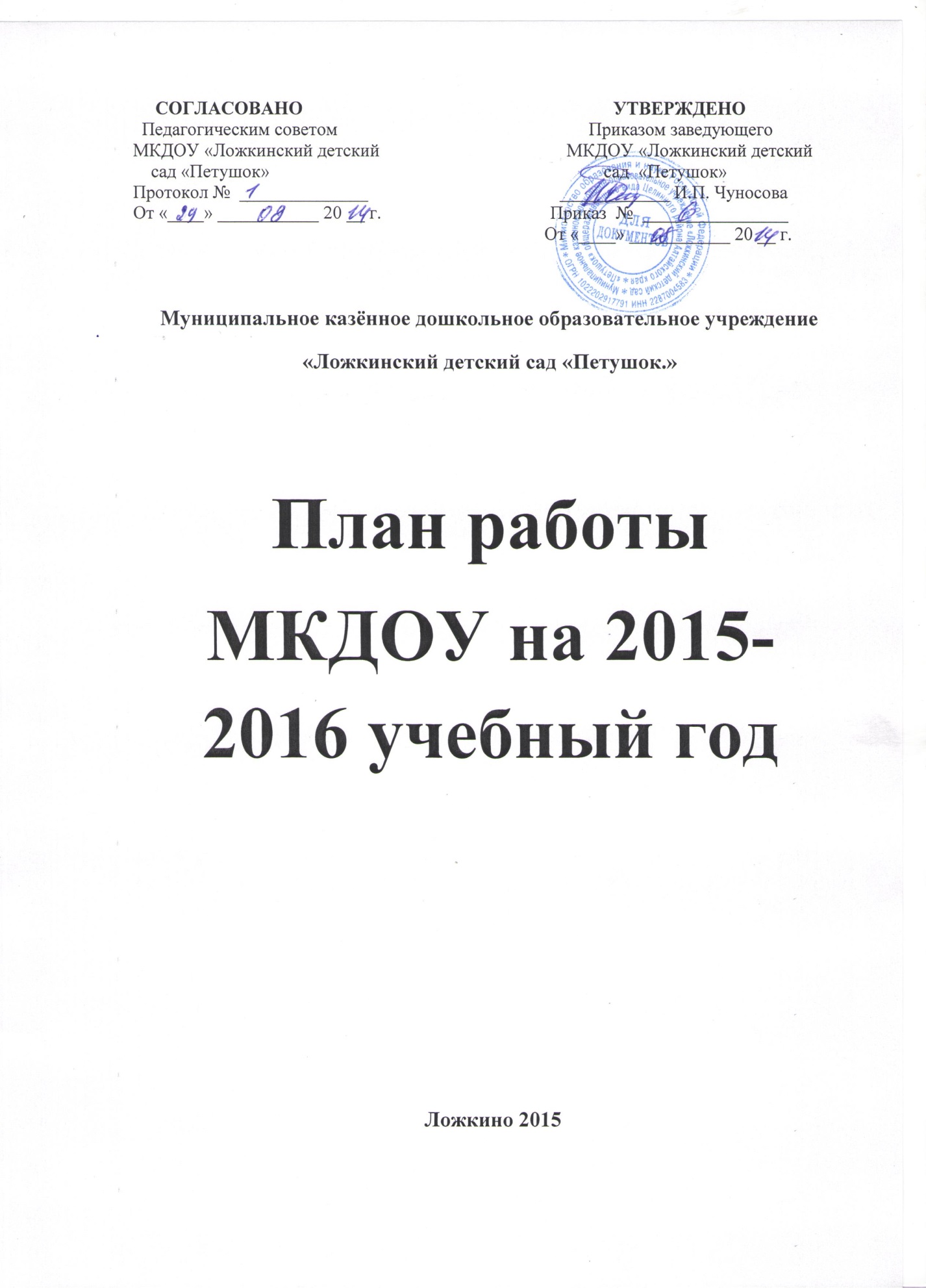                 МУНИЦИПАЛЬНОЕ КАЗЁННОЕ  ДОШКОЛЬНОЕ  ОБРАЗОВАТЕЛЬНОЕ  УЧРЕЖДЕНИЕ «ЛОЖКИНСКИЙ ДЕТСКИЙ  САД «ПЕТУШОК»РАСПОЛОЖЕН  ПО АДРЕСУ:659443,АЛТАЙСКИЙ КРАЙ,ЦЕЛИННЫЙ РАЙОН,С.ЛОЖКИНО,УЛ. СОВХОЗНАЯ 21а А,ТЕЛ.45-9-10.             УЧРЕДИТЕЛЬ : КОМИТЕТ АДМИНИСТРАЦИИ ЦЕЛИННОГО             РАЙОНА  ПО  ОБРАЗОВАНИЮ .       Образовательный  процесс  в  разновозрастной  группе  осуществлялся  согласно              задачам  и  требованиям  основной  общеобразовательной  Программы  воспитания и  обучения  в  детском  саду под  редакцией  М.А.Васильевой , В.В.Гербовой , Т.С.Комаровой .       Деятельность  ДОУ  регулировалась :  Законом  Российской  Федерации  ФЗ -  273   «Образовании  в  РФ» от  29.12.2012 г.      Санитарно – эпидемиологические  правила  и  нормативы  Сан ПиН  2.4.1.3049 – 13  Санитарно – эпидемиологические  требования  к  устройству , содержанию  и  организации  режима  работы  в  дошкольных  организациях  от  15  мая  2013 г. № 26.      Письмом  Министерства  образования  Российской  Федерации  от  1 4.03.2000  № 65/23-16  «О  гигиенических  требованиях  и  максимальной  нагрузке  на  детей  дошкольного  возраста  в  организованных  формах  обучения  ».     Уставом  МКДОУ  «Ложкинский  детский  сад «Петушок»  ,  и  другими  локальными  актами .     Целью  деятельности  ДОУ  в  2015 – 2016 учебном  году  является   создание  благоприятных  условий  для  полноценного  проживания  ребёнком  дошкольного  детства , формирование  основ  базовой  культуры  личности , всестороннее  развитие  психических  и  физических  качеств  в соответствии  с  возрастными  и  индивидуальными  особенностями , подготовка  к  жизни  в  современном  обществе ,  обучению  в  школе , обеспечение  безопасности  жизнедеятельности  дошкольника  воспитание  у  детей  гражданственности , уважения  к  правам  и  свободам  человека , любви  к  окружающей  природе , Родине , семье .   Основные технические сведения об учреждении, характеристика     материальной базы.Здание детского сада реконструировано из столовой, котельной, вода, канализация, сантехническое оборудование в удовлетворительном состоянии.  В  детском  саду  имеется групповая комната и спальня ,столовая ,кухня , прачка , сан.узел , умывальня , раздевалка ,  методический кабинет,  медицинский кабинет.  Кухня обеспечена необходимыми наборами оборудования  ( бытовой холодильник -1, Электроплита – 1, столовые и разделочные столы)  ,  водонагреватель на 100 литров воды . Прачечная  оборудована  стиральной машиной автомат , Территория детского сада занимает 14, 330 кв. метров, есть отдельный участок, на котором размещены игровые постройки, есть теневой навес.                                            1.2.         Обеспеченность педагогическими кадрамиСведение о других категориях работниковКраткая характеристика  педагогических кадров- по уровню образования – Всего 2 педагога -по стажу работы-Всего 2 педагогов - по квалификационным категориям – Всего 1 педагог -Комплектование  группы.                      Анализ  работы за 2014 -2015  учебный год.В  2014 – 2015 учебном году нами были поставлены следующие задачи:Продожать  создать условия для охраны жизни и укрепления  здоровья  детей  в  соответствии  с  возрастными  и  индивидуальными  особенностями .Продолжать совершенствовать совместную работу детского сада и семьи по правовому  воспитанию , подготовка к  жизни  в  современном  обществе ,обучению в  школе , обеспечение  безопасности  жизнедеятельности  дошкольника ,воспитание  у  детей  гражданственности  , уважение  к  правам  и  свободам человека . Совершенствовать работу детского сада по оформлению у дошкольников   основ экологической культуры – воспитанию  у  детей  любви  к  окружающему  миру  и  природе ,любви  к  Родине  и  семье .Для решения первостепенной задачи в ДОУ проводится систематическая планомерная работа. Для успешного решения задач мы использовали различные средства физического воспитания в комплексе: рациональный режим, питание, закаливание (в повседневной жизни; специальные меры закаливания) и движение (утренняя гимнастика, развивающие упражнения спортивные игры, досуги, спортивные занятия).В группе обновлен, создан уголок физической культуры, где расположены различные физические пособия.  Большое внимание уделяется профилактике плоскостопия: с детьми проводятся специальные упражнения, используется такое физическое оборудование, как массажный  коврик, дорожка  здоровья, шиповой  коврик .В  детском  саду  есть  две  группы  здоровья . Анализ групп здоровья детей показал  положительный  результат   у  первой группой здоровья    70  % , у  второй  группой  здоровья  40  %  в  целом  уровень развития  детей  стабилен , что  подтверждают  результаты  диагностики  уровень  развития  интергративных  качеств  воспитанников  соответствует  возрасту.                     Ведущим  направлением  дошкольного  учреждения  проводилась  работа  по  организации  взаимодействия  с  семьёй  в  вопросах  воспитания  детей .                                                   В этом году коллективом нашего детского сада велась работа  по правовому  воспитанию детей, родителей и сотрудников. С воспитателями  изучались такие документы, как Декларация прав ребёнка, Конвекция о правах ребёнка, Семейный  кодекс ,закон об образовании, положение о профессиональной этики  педагогов. Творческой группой разрабатывается планирование занятий с детьми с учётом  ФГОС.  Для  родителей  постоянно  обновлялся  стенд  «Правовое воспитание ребёнка  в современном  обществе.»; воспитатели  пополняли  папки-передвижки  интересными  консультациями по проблемам  воспитания детей.  Для решения третьей задачи  работа  проводилась  параллельно с детьми и воспитателями.  Была проведена консультация  по организации  уголка природы  и    исследовательской  работы   в группе.  В результате  чего  было выявлено, что уголки  в разновозрастной  группе  экологического воспитания   и  исследовательской  работы  оформлены  соответственно требованиям программы  с  учётом   ФГОС  и  возрасту детей. Анализ работы  ДОУ показал, что в процессе регулярного систематического проведения индивидуальных и фронтальных занятий с использованием  разнообразных методов и способов расширяются и углубляются знания об окружающем, происходит развитие связной речи. Так же  много внимания  уделялось адаптации детей вновь пришедших  в детский сад. Воспитателями  проводилась работа  с родителями и детьми. В  результате  благоприятного эмоционально – психологического климата в  коллективе  и взаимодействии взрослых с детьми стала быстрая и безболезненная адаптация детей к условиям детского сада.В  2014-2015  ученом  году  в  ДОУ был  выпущен  1  выпускник. .Была  проведена  диагностика 1 выпускника  идущего  в  школу  которая  показалаСредний  уровень  готовности  ребёнка  к  обучению  в  школе . Родители   активно включается  в  процесс управления дошкольным учреждением через родительские комитеты. Количество многодетных семей  1% неполных  2%.                В нашем дошкольном учреждении работают 2 педагога, из которых 1 педагог   средне -  специальное образование, 1 педагог со средним образованием  продолжает  учиться заочно в  Бийском  педагогическом  колледже.    Таким  образом , анализируя  работу  ДОУ за  2014-2015 учебный  год  можно  сделать  следующие  выводы : Продолжать  работу  по  созданию  комфортных условий  пребывания   детей  в  детском  саду  по формированию здорового образа жизни. Продолжать  использовать  современные  инновационные  технологии  в практике работы  МКДОУ   в   жизни  детей.               4) продолжать изучать  правовое воспитание детей   дошкольного возраста  и     знакомить  родителей .     Реализовывать  педагогический  процесс  в соответствии  с  Федеральными   Государственными  Образовательными  Стандартами.              На  основании  результатов  и  выводов  анализа  деятельности  учреждения  за      прошлый  год  поставлены  цели  и  задачи  учреждения на 2015 – 2016 учебный  год: -ПРОДОЛЖАТЬ  ОГАНИЗАЦИЮ  ФИЗКУЛЬТУРНО – ОЗДОРОВИТЕЛЬНОЙ       РАБОТЫ  В  ДОУ.   -ПОСТРОЕНИЕ  РАБОТЫ  ДОУ  В  СООТВЕТСТВИИ  С  ФГОС                         - СОЗДАНИЕ  БЛАГОПРИЯТНЫХ  УСЛОВИЙ  ДЛЯ                                                                         ПОЛНОЦЕННОГО  ПРОЖИВАНИЯ  РЕБЁНКОМ     ДОШКОЛЬНОГО  ДЕТСТВА.- ФОРМИРОВАНИЕ ОСНОВ  БАЗОВОЙ  КУЛЬТУРЫ                                 ЛИЧНОСТИ, -ВСЕСТОРОННЕЕ  РАЗВИТИЕ  ПСИХИЧЕСКИХ  И ФИЗИЧЕСКИХ  КАЧЕСТВ  В  СООТВЕТСТВИИ  С  ВОЗРАСТНЫМИ  И ИНДИВИДУАЛЬНЫМИ  ОСОБЕННОСТЯМИ ,-ПОДГОТОВК РЕБЁНКА  К  ЖИЗНИ  В  СОВРЕМЕННОМ  ОБЩЕСТВЕ.ОСНОВНАЯ  ТЕМА  РАБОТЫ  2015-2016  УЧЕБНЫЙ  ГОД  :       « ---ФИЗКУЛЬТУРНО- ОЗДОРОВИТЕЛЬНАЯ  РАБОТА  ДОУ. Активизация  педагогов  в  работе  по  повышению  качеств                                                                                              развития  математических навыков  дошкольников.-----  »                           ОСНОВНЫЕ  ЗАДАЧИ  РАБОТЫ :Продолжать совершенствовать  работу  по  реализации  эффективных  форм  оздоровления  и  физического  воспитаниядошкольников  посредствам  использования  инновационных  технологий  и  методик . Совершенствовать  организационно – методические  условия  , планирующую  и  регламентирующую  рабочую  документацию  для  реализации  ФГОС  в  дошкольном  учреждении .Повысить  уровень  воспитательного  потенциала  образовательного  процесса  через  развитие  игровой  и  проектной  деятельности  детей  ,  приобщение  к  элементарным  общепринятым  нормам  и  правилам  взаимоотношений  со  сверстниками  и  взрослыми  ,  формирование  семейной  и гражданской  принадлежности  к  мировому  сообществу .  4)    Активизировать  работу  педагогов  по  повышению  качества                                                            развития  математических  навыков  дошкольников.2. Организационно-методическая  работа1. Работа с кадрами Работа с родителямиЦель: Создание модели сотрудничества ДОУ с разными типами  семей воспитанников.Задачи:1.Изучение интересов, мнений и запросов родителей;2. Обеспечение оптимальных условий для самореализации родителей в освоении ими различных социальных ролей;3. Расширение средств и методов работы с родителями, проведение их анализа и оценки;4. Создание особой творческой атмосферы;5. Изменение позиции родителей по отношению к деятельности дошкольного учреждения, привлечение их к организации, контролю и планированию деятельности ДОУ;6. Повышение психолого – педагогической культуры родителей.Формы работы:- индивидуальные консультации- папки – передвижки- деловые игры- игротеки- встречи с интересными людьми- дни открытых дверей- выставки- семейные проекты- газета для родителей- педагогические бюллетени- различные формы досуга- фотовыставки- памятки – рекомендации - родительские собрания4.1. Общие родительские собрания4.2. План работы с родителямиАдминистративно – хозяйственная работаФинансово-экономическая деятельность:Организационная деятельность:Система  работы   по  повышению  квалификации.Организация медицинского обслуживания.Хозяйственная деятельность.Мониторинг деятельности МКДОУ, работа с архивом:3. Организация должностного (внутриучрежденческого) контроля1. Оперативный контроль      2 Фронтальный контроль  3. Тематический контроль  Подготовка к новому 2015-2016 учебному году.Срок проведения: сентябрь                       План:1.   Состояние групповых помещений;2.   Соблюдение санитарно-гигиенического режима;3.   Наличие методической литературы по воспитанию детей;4.   Наличие зон, уголков и атрибутов по всем образовательным областям:5.   Документация группы;  Организация работы с родителями.  Срок проведения: январь                       План:1. Наличие плана работы и его реализация; 2.  Вариативность форм работы с родителями;3. Создание условий для активного взаимодействия с родителями в группах.      4.Самоанализ педагогов.      5. Анкетирование родителей о формах взаимодействия.                                          4 Персональный контроль5 Диагностика  6 Систематический контроль№ФИОДолжность Дата рожденияДата рожденияОбразование Разряд Категория Категория Категория 1Чуносова. И.П.заведующий18.08.1963г18.08.1963гСреднее - специальноесоответствие2Палкина Н.С.Воспитатель 17.12.1979.17.12.1979.Среднее 7 3Ермошина Ю.П.ВоспитательВоспитатель25.06.1978г.Средне-специальное7№ФИОДолжность Образование Разряд 1Багинская Т. НСт. Медсестра Средне – специальное 82Абрашкина Г.А.Зам. Зав. По АХРСредне – специальное 3Чиркова Н.Г.Повар Среднее 34Чиркова Н.Г.Кух. РабочаяСреднее 5Абрашкина Г.А.Прачка Среднее 6Палкина Н.СВоспитатель Среднее 7Палкина Н.С.Уборщик служ. Пом. Среднее 8 Палкин А.Г.Сторож - дворник, кочегарСреднее 9Хакимзянова  А.Н.Пом. воспитателяСредне - специальноеС незакончиным высшим образованиемСо средним образованием .Не законченное ср.специальное обр. Со ср. –спец образованием-1 человек1 человекОт 1 до 5 лет От 5 до 10 лет От 10 до 20 лет От 20 и выше 1  человек -----------  1 человек--------Высшая категория 1 категория 2 категория Не аттестовано ----------------------Возрастная группаВоспитатели Мл. воспитатели Гр. Разновозраст. (2г6мес-6года)Ермошина Ю.П.Гр. Разновозраст. (2г6мес-6года)Палкина Н.С.Хакимзянова А.Н.№п/пМЕРОПРИЯТИЯСРОКОТВЕТСТВЕН.1Ознакомление сотрудников с нормативно-правовыми документамиПо мере необходимостизаведующий2Обзор новинок методической литературы и периодической печати.В течение годаЗаведующий3Подготовка и систематизация документов к началу учебного годаавгустЗаведующий4Корректировка программ педагогов в соответствии с ФГОС ДО.В течение годаЗаведующий воспитатели5Составление планов работы на 2015-2016 учебный год:- план совместной работы МКДОУ и МКОУ «Ложкинская  СООШ;- план совместной работы МКДОУ  и СДК;- план взаимодействия с родителями;- комплексный план физкультурно- оздоровительной работы;- план повышения квалификации педагогов МКДОУ.сентябрьЗаведующий воспитатели6Изучение, обобщение и внедрение передового педагогического опыта по проектной деятельностиВ течение годаЗаведующий воспитатели7Мониторинг освоения педагогами основных положений ФГОС дошкольного образования.В течение годазаведующий8Педагогические советы: 1. Задачи и направления образовательной работы на 2015-2016 учебный год.Цель:  утверждение  перспектив  в  работе  коллектива  по  реализации  ФГОС ДО.1.1. Анализ выполнения комплексного плана работы летнего оздоровительного периода 2015 года.1.2. принятие  пакета  документов  :-Учебный  план;-годовой  календарный  график;-сетка  занятий;-годовой  план  на  2015 -  2016 уч.год.1.3. Задачи  , условия  и формы  работы  системы  дополнительного  образования .1.4. Утверждение  рабочей программы     МКДОУ на 2015-2016 учебный год.1.5.Подведение итогов приемки к новому учебному году.2. тема :Математика  в  детском  саду  разновозрастной группы .Цель :Активизировать  работу  педагогов  по  повышению  качества  развития  математических  навыков  дошкольников  .(доклады  воспитателей).2.1.Особенности  развития  математических  представлений  у  детей  младшего  возраста . 2.2. Виды  занятий  по  математике  . 2.3.Организация  математических  викторин  для  детей  старшего  возраста .  2.4. Преемственность  в  работе  с  семьёй и  школой  по  реализации  задач  математического  развития .2.5. Обсуждение  проекта  решения  педсовета .3.Тема : Организация  педагогической  деятельности  с  учётом  индивидуальных  особенностей  воспитанников .(отчёты  воспитателей)3.1 Организация  индивидуальной  работы  с  воспитанниками  , имеющими  затруднения  в  развитии . 3.2 Выявление  и  развитие  способностей  обучающихся  к  интеллектуальной  , творческой,физкультурно–спортивной  деятельности ..4.Тема :  Итоги работы коллектива МКДОУ за 2015-2016  учебный  год и перспективы  на  будущее  .Цель :подвести  итоги  работы  коллектива  за  учебный  год , проанализировать  работу  по  выполнению  задач  годового  плана . Наметить  перспективы  на  следующий  учебный  год .План  педсовета :3.1. Анализ деятельности  МКДОУ по  выполнению  годовых  задач  в 2015-2016 учебном году.3.2. Самоанализ  деятельности  МКДОУ  по  реализации  ФГОС . 3.3. Анализ  заболеваемости  детей   и  физического  развития  дошкольников  за  2015-2016 уч.год.3.4. Результаты  мониторинга уровня  готовности  дошкольников  к  школьному  обучению .3.5. Итоги  работы  по  дополнительному  образованию  дошкольников .3.6. Утверждение комплексного плана работы на летний оздоровительный период 2016 года.август	ДекабрьфевральмайЗаведующий  воспитателиЗаведующий воспитатели   Воспитатели  Палкина Н.С. Ермошина Ю.П.  заведующий  воспитатели: Палкина Н.С.  Ермошина Ю.П.9Семинары, семинары-практикумы:  1.- ТЕМА:Проектная  деятельность воспитателя  Палкиной  Н.С.  по  проекту  «Юнные  исследователи».ЦЕЛЬ : Оказание  помощи  педагогу  в  организации  проектной  деятельности  с  детьми  :1.Проблема .                                                     2.Проектирование  или  планирование .           3.Поиск  информации.                                     4.Продукт .                                                        5.Презентация .                                                 6.Портфолио  проекта .                                        7.Показ  исследовательской  деятельности  на     тему  «Воздух».                                                        2. – Тема : «Проведение  мониторинга  качества  результата  освоения  ООП  ДОУ ».    Цель : Подвидение  итогов  по  реализации  ФГОС  ДО .1. – Проведение  диагностики , отражающей  соответствие  уровня  развития  обучающихся  возрастным  ориентирам .                                       2. - Проведение  диагностики , отражающей  динамику  индивидуального  развития  детей .  3. - Проведение  анкетирования  родителей  на  предмет  удовлетворённости  качеством  предоставляемых  услуг . декабрьзаведующийВоспитатели10Консультации:1. Социально – нравственное  воспитание – важный  фактор  социализации  воспитанников 2. Значение  занимательной  математики  в  интеллектуальном  развитии  детей  ДОУ .3. Музыкальное  воспитание  дошкольников .4. Формирование  эмпатии  у  детей  и  профилактики  агрессивности  в  детском  возрасте.5. Организация  закаливания  детей  дошкольного  возраста .6. Организация  физкультурно-оздоровительной работы и двигательной деятельности в летний период.Оформление   летних  участков .СентябрьОктябрь                                                        ДекабрьФевраль             Апрель                 МайЗаведующийВоспитатель  Ермошина Ю.П. Муз.руководитель Палкина Н.С.     заведующий       Медсестра         Багинская   Т.Н.   Заведующая     №п\пМЕРОПРИЯТИЯСРОКОТВЕТСТВЕН.1Инструктажи по охране труда, безопасности жизнедеятельности сотрудников, охране жизни и здоровья детей.Сентябрьиюньзаведующий2Совещания при заведующемВ течение годазаведующий3Соблюдение санитарно-гигиенического режима в ДОУВ течение годаМед. сестра4Утверждение режимов работы группы, графиков работы сотрудников, расписания, планов.До 01.09.2015гзаведующий5Профилактические мероприятия по недопущению инфекционных и вирусных заболеваний в осенне-зимний период.ОктябрьмартМед.сестра6Заседания комиссии по распределению стимулирующих выплат.ежемесячно7Консультации для младших воспитателей, помощников воспитателей, работников пищеблока.В течение годазаведующий8Инструктаж по организации действий персонала при ЧС, угрозе террористических актов.В течение годазаведующий9Инструктаж по пожарной безопасности и практическая отработка действий персонала при угрозе пожара.2 раза в годзаведующий10Инструктаж по технике безопасности при проведении новогодних утренниковдекабрьзаведующий11Организация прохождения санитарного минимума сотрудниками, периодического медосмотраВ течение годаМед. сестра12Проведение инструктажей к летнему оздоровительному периоду.майзаведующий№ п/пМЕРОПРИЯТИЯСРОК, ответственный1.Организационное родительское собрание«Задачи работы ДОУ в новом учебном году»– Выборы родительсеого  комитета 1.-ТЕМА :  «Здоровье  ребёнка  в  наших  руках ! »  .ЦЕЛЬ : познакомить  родителей  воспитанников  с  основными  факторами , способствующими укреплению  и  сохранению  здоровья  дошкольника .2.-«Жизнь  ребёнка  в  детском  саду »ЦЕЛЬ : заинтересовать  родителей  в  совместной  работе , привлечь  к  участию  в  воспитательном  процессе .3.- «Особенности  развития  современного  ребёнка»Цель : Формировать  у  родителей  устойчивое  представление  о  развитии  ребёнка  в  современном  мире .Сентябрь2.1.- «Путешествие  в  страну  сенсорику  »Цель : Обогащение  родительских  представлений  о  сенсорном  развитии  детей.2. – «Развитие  речи  разновозрастной  группы »Цель :  Раскрыть  значение  речи  во  всестороннем  развитии  личности  ребёнка .3.- «Здоровье  -  движение»Цель : формировать  у  родителей  устойчивую  мотивацию  к  сохранению  и  укреплению  здоровья  своих  детей .         декабрь         3.Тема : «Ранимый  дошкольный  возраст  ребёнка: кризис  или  эпоха  «Я  сам  » Цель : «Рассказывать  родителям  о  психологических  особенностях  ребёнка , раскрыть  понятие  «»кризис  детей »                  февраль4.1.-Итоговое  родительское  собрание .Цель : Подвести  итоги  совместной  деятельности воспитателя  и  родителей  за  прошедший  год ; определить  перспективы  на  будущее .2.- «Чему  научились  за  год»Цель :подведение  итогов  учебного  года  , обсуждение  плана  работы  на  ЛОП .3. – Итоговое  родительское  собрание.              Игравой  интеллектуальный  марафон   «Язык  родной  дружи  со  мной »Цель : Подвести  итоги  работы  группы  за  2015 – 2016 уч.год  апрель4.«Публичный отчет»Анкетирование родителей «Детский сад плюсы и минусы»Творческий отчет о результатах работы групп, кружков.июнь№п/пМЕРОПРИЯТИЕСРОКОТВЕТСТ.1.Изучение и анализ методического и дидактического обеспечения работы с родителями в ДОУдекабрь,майзаведующий2.Создание в методическом кабинете информационного банкав течение годазаведующий3.Организация Дня открытых дверей для ознакомления родителей с деятельностью ДОУмарт воспитатели4.Систематизация в ДОУ нормативно – правовой документации, обеспечивающей права ребенкасентябрь-октябрьзаведующий5.Индивидуальные собеседования с родителями для выявления их проблем в обучении и воспитании детей, изучение мотивов и потребностей родителей.в течение годаспециалисты ДОУ6.Родительские собранияпо планам воспитателейвоспитатели7.Оформление папок – передвижек«Рекомендации  по  организации активного  отдыха  с  детьми  в  разное  время  года», «Учите  играя». «Адаптация ребенка в детском саду», «Права ребенка», «Светы  педагога  по  формированию  физических  , нравственно- волевыхкачеств  личности», «Скоро в школу», «Растим  детей  здоровыми» и др.в течение годапедагоги8Индивидуальные консультации специалистов по запросам родителейв течение годаспециалисты ДОУ9Профилактическая работа по проблемам нарушения прав ребенка в семьев течение годавоспитатели10.Проведение коррекционной работы с проблемными семьямив течение годавоспитатели
11.Проведение традиционных праздников«День знаний»«День пожилого человека»«Новогодние и рождественские встречи»«Мамин день»«Выпускной бал»в течение годамуз. руководительвоспитатели12.Участие родителей в конкурсах и выставках-выставка рисунков «Мама  папа  и  я  -  спортивная  семья ».-конкурс поделок «Осень  осень  в  гости  просим » .-конкурс «Мир  оригами  глазами  детей».Номинации: макет, оригами, коллаж.-конкурс «Моя  большая  семья»-конкурс с привлечением родителей «Благоустройство участка детского сада на летний период»По плану ДОУсентябрьноябрьмартянварьмайвоспитателиМЕРОПРИЯТИЯСРОКОТВЕТСТ.           Комплектование групп по возрастам, уровню здоровьяавгустзаведующий          Утверждение штата сотрудников и расстановка кадров  30.08.15заведующий      Составление и утверждение тарификационного списка                                   сотрудников23.08.15заведующий          Работа с договорами:- с сотрудниками;- с родителями (законными представителями);- с организациями. ПостояннозаведующийСоставление данных по персонифицированному учёту, корректировка в ПФ.1 раз в кварталзаведующий Работа с табелями детской посещаемостиежемесячнозаведующийРабота с кадрами:издание приказов по личному составу;ведение личных дел педагогических работников;ведение журнала движения трудовых книжек;составление графика отпусков;оформление трудовых книжек;постоянноЗаведующийИздание приказов по основной деятельности.постояннозаведующийРабота с приказами и распоряжениями вышестоящих организаций.постояннозаведующийМЕРОПРИЯТИЯсрокответствен. Проведение консультации по соблюдению правил внутреннего трудового распорядка. Охрана жизни и здоровьяСоставление должностных инструкций по ОТ и ТБ  сентябрьзаведующийПодготовка МКДОУ к учебному году. Проверка готовности МКДОУ.  15.08.2015 заведующийВыполнение предписаний органов Роспотребнадзорапо плану аведующийПроведение собраний трудового коллектива (производственных совещаний):1. Организационное-Утверждение графика работы сотрудников.-поздравление с профессиональным праздником- Инструктаж по охране труда и технике безопасности. Обсуждение действий персонала в ЧС, при угрозе террористических актов- Итоги готовности к учебному году.2. Производственное совещание с младшим обслуживающим персоналом.- О санитарно-гигиеническом состоянии помещений сада. -  Об обеспеченности инвентарем и моющими средствами.-  О состоянии инженерных сетей. Экономия энергоресурсов.3. Низкая заболеваемость детей и сотрудников – забота общая- Анализ заболеваемости детей за первую половину учебного года.- Анализ соблюдения СанПиН.- Утверждение графика отпусков на 2016 год.4. Итоговое- Итоги работы за учебный год.- О подготовке к летне-оздоровительной работе.- Расстановка кадров на летний период. Утверждениеплана ремонтных работ.- Инструктаж по ОТ.сентябрьоктябрьянварь майЗаведующийЗаведующийЗавхозЗаведующийСт. м/сЗавхозСт. м/сЗаведующийЗаведующий.ЗавхозСт.м/сПроведение педагогических Советов МКДОУПо планузаведующийОрганизация работ по выполнению нормативных документов, проведение инструктажей:-дополнение нормативной базы;-работа по проведению инструктажа  по охране труда с каждой категорией работников.В течение годаЗаведующий завхозСоставление должностных инструкций по ОТ и ТБ  По необх-стизаведующийКорректировка и утверждение:- плана проведения тренировочной эвакуации.2 раза в год по планузаведующийПроведение практической отработки плана эвакуации при пожаре.Сентябрьфевраль заведующийМесячник по безопасности дорожного движения.По плану воспитателиСоставление плана  работы МКДОУ на  летний период майВоспитателиРабота с вновь прибывшими детьми по оформлению компенсации.Работа с родителями по замене заявлений на компенсацию по родительской платеЕжемесячноянварьзаведующийРевизия номенклатуры дел в МКДОУянварьзаведующийКурсовая переподготовка педагогов и других категорий работниковВ течение годазаведующийПроведение консультаций  по аттестации  педагогических работников  По необх-сти заведующийОформление информационных карт на аттестуемых педагогических работников, индивидуальная работа с заявлениями работниковЯнварь  ЗаведующийСанитарно-гигиеническое обучение воспитателей, поваров, младших воспитателейПо необх-стизаведующийОбучение по ОТ и ТБ, пожарной безопасности, электробезопасностиВ течение годазаведующийРазработка  пакета документов по аттестации педагогов на соответствие занимаемой должности январьзаведующийДиспансеризация детей. Проведение иммунизации детей и сотрудников против гриппа. Проведение плановых прививок  сентябрьФельдщер ФАПаПрохождение профилактического осмотра сотрудниками ДОУ                                По графикуСт. м/сСоблюдение требований СанПиН при организации производственного контроля.  В течение годаСт. м/сКонтроль за адаптацией детей раннего возрастасентябрьСт. м/сКонтроль за соответствием антропометрических данных детей и расстановкой мебели. октябрьянварьСт. м/сКонтроль за освещением и правильным подбором мебелиСентябрьянварьСт. м/сВедение медицинской документации. Сдача квартальных и годовых отчетовпостоянном/сПроведение анализа оздоровительной работы в ДОУ апрельСт. м/с Проведение  медицинского осмотра детей, сбор основных медицинских данных о состоянии здоровья и уровне физического развития воспитанников.По плануСт. м/сРемонт  помещений детского садаиюльзавхозОрганизация работы по благоустройству участка (установка игравого оборудования  на  участке  и др.)В течение годазавхоз Организация работы по подготовке МКДОУ к зимнему периодуоктябрьзавхоз Подготовка помещений к проведению новогодних праздниковдекабрь завхозПриобретение игрового материала на группы, канцелярских товаров.В течение годаЗаведующийПроверка огнетушителеймартзавхоз Приобретение детских и взрослых костюмов для праздниковВ течение годазавхоз Приобрести  песок в песочницумайзавхозАнализ и подсчёт посещаемости и заболеваемости детей за год.ежемесячноСт. м/сСоставление и подача сведений  МКДОУ органу государственной статистики.январьзаведующий Составление учебного плана, планов кружковой работы занятий, режима дня августВоспитатели, заведующийРабота по оформлению дел, подлежащих хранению.     январьзаведующийСрокВопросы контроляВыходСоответствиегодовым задачамсентябрьСоблюдение режима и организации жизни группы.справкаоктябрьФормирование культурно – гигиенических навыков, соблюдение режима днясправканоябрьОрганизация питания детейсправкадекабрьРабота по профилактике и оздоровлению детей   справкафевральСоздание условий для формирования естественно – научных представлений и основ экологического сознаниясправкамартОрганизация и проведение дидактических и развивающих игр.справкаапрель   1.Анализ работы кружковсправкаСРОК ПРОВЕДЕНИЯЦЕЛЬСОДЕРЖАНИЕВИД ПОДВЕДЕНИЯ ИТОГОВоктябрьАнализ работы педагогов с документамиОпределение состояния документации, ее наполняемость, ее использование в работесправкамайАнализ работы по подготовке детей к школеОпределение психологического климата в группе, общение, программы индивидуального развития, результаты по усвоению программы, работа с родителями, психологическая готовность к школе, речевая готовность, физическая готовностьсправкаСРОК ПРОВЕДЕНИЯЦЕЛЬ КОНТРОЛЯСОДЕРЖАНИЕВИД ПОДВЕДЕНИЯ ИТОГОВфевральИзучение педагогической деятельности специалистовОрганизация занятий с детьми, индивидуальный подход к работе, взаимодействие с детьми, педагогами, родителями, индивидуальная помощь педагогамсправкаСРОК ПРОВЕДЕНИЯСОДЕРЖАНИЕФОРМА ПОДВЕДЕНИЯ ИТОГОВсентябрь- по программе « От рождения до школы»- готовность к школетаблицадекабрь - январь- промежуточная по программе «От рождения до школы»таблицаапрель- готовность к школе- по темам самообразованиятаблицасправкамай- по программе «От рождения до школы» (итоговая)таблицаежедневно1.     Выполнение инструкции по охране жизни и здоровья детей2.     Учебно – воспитательный процесс3.     Выполнение режима дня4.     Организация питания5.     Посещаемость6.     Охрана труда и техника безопасности1 раз в месяцВыполнение плана по детоднямПроведение досугов и развлеченийПроведение оздоровительных мероприятийВыполнение решений педсоветаАнализ детских работ по ИЗОВедение документации по группам1 раз в кварталВыполнение норм питанияАнализ заболеваемостиУровень проведения родительских собранийВыполнение программы